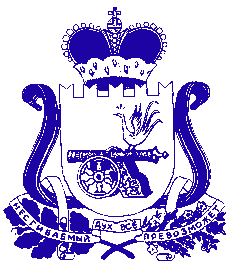 АДМИНИСТРАЦИЯТУПИКОВСКОГО СЕЛЬСКОГО ПОСЕЛЕНИЯХОЛМ-ЖИРКОВСКОГО РАЙОНА СМОЛЕНСКОЙ ОБЛАСТИ                  П О С Т А Н О В Л Е Н И Е  от  16  ноября 2020 года                               №  67            В соответствии со статьей 179 Бюджетного кодекса Российской Федерации, Федеральным законом от 06.10.2003 №131-ФЗ «Об общих принципах организации местного самоуправления в Российской Федерации», на основании п.1 ч.1 ст.9 Федерального закона от 04.12.2007 № 329-ФЗ «О физической культуре и спорте в Российской Федерации», Администрация Тупиковского сельского поселения Холм-Жирковского района Смоленской области  ПОСТАНОВЛЯЕТ:         1.Внести изменения в постановление Администрации Тупиковского сельского поселения Холм-Жирковского района Смоленской области от 16.09.2020г. № 56 «Об утверждении муниципальной  программы «Развитие физической культуры и массового спорта на территории Тупиковского сельского поселения Холм-Жирковского  района Смоленской области» изложив в новой редакции.        2. Постановление вступает в силу с момента подписания. И.П.Главы муниципального образованияТупиковского сельского поселенияХолм-Жирковского района Смоленской области                                                              Н.А. Кудрявцева Приложениек постановлению Администрации Тупиковского сельского поселения Холм-Жирковского  района Смоленской области от 16.09.2020г. № 56(в редакции постановленияот 16.11.2020г. № 67)Муниципальная программа«Развитие физической культуры и массового спорта на территории  Тупиковского сельского поселения Холм-Жирковского района Смоленской области»Паспорт программы1.Характеристика текущего состояния сферы реализации муниципальной программыПрограмма Развитие физической культуры  и массового спорта на территории Тупиковского сельского поселения  Холм-Жирковского  района Смоленской области  2020-2025 годы (далее -Программа) разработана с целью создания условий для занятий физической культурой и спортом всех категорий населения. Важность и необходимость развития и модернизации физической культуры и спорта, создания условий для занятий физической культурой и спортом по месту жительства, учебы и работы граждан обусловлены актуальностью проблемы формирования у населения, особенно у подрастающего поколения, школьников, престижа здорового образа жизни. Воспитание здорового молодого поколения является залогом успешного решения задач социально-экономического развития, в значительной степени способствует росту благосостояния, процветания населения Тупиковского сельского поселения Холм-Жирковского района Смоленской области. Одним из инструментов решения проблем в обществе является система физической культуры и спорта как составляющая здорового образа жизни. Занятия массовыми формами физической культуры и спортом охватывают все категории населения:- школьный спорт – занятия в спортивных секциях общеобразовательных организаций, в учреждениях дополнительного образования детей спортивной направленности, в клубах общеобразовательных организаций, в спортивных общественных организациях и коллективах физической культуры и спорта;- физическая культура и спорт среди молодежи – в спортивных общественных организациях, спортивных клубах по месту жительства и коллективах физической культуры и спорта;- физическая культура и спорт среди взрослой категории населения - в коллективах физической культуры и спорта при предприятиях, учреждениях, организациях.Вместе с тем, анализ показателей, характеризующих сферу физической культуры и спорта Тупиковского сельского поселения Холм-Жирковского района Смоленской области, показывает низкую обеспеченность населения поселения спортивными сооружениями для занятий физической культурой и спортом и, как следствие, низкий охват населения, систематически занимающегося физической культурой и спортом.Создание условий для сохранения и улучшения физического и духовного здоровья граждан в значительной степени способствует решению указанных задач. Существенным фактором, определяющим состояние здоровья населения и качество жизни, является поддержание оптимальной физической активности в течение всей жизни каждого гражданина. В этой связи важной составной частью социальной политики государства является развитие физической культуры и спорта.Показателем достижения социально-экономического эффекта деятельности в сфере физической культуры и спорта является уровень физкультурно-спортивной активности населения, характеризуемый численностью граждан, занимающихся физической культурой и спортом на регулярной основе, а также ее долей в общей структуре населения.В последние годы физкультурно-спортивная активность населения Тупиковского сельского поселения Смоленского района Смоленской области не меняется: доля взрослого населения,  систематически занимающегося физической культурой и спортом в 2019 году составила 2,7 %, это на 0,5 % больше показателя 2018 года. В 2020 году этот показатель составляет 3 %. К 2021 году планируется довести показатель до 3,7 %;доля детей в возрасте от 6 до 18 лет, систематически занимающихся физической культурой и спортом в 2019 году составила 3,1 %, это на 0,5 % больше 2018 года. В 2020 году этот показатель составляет 2,9 %. К 2021 году планируется довести показатель до 3,5 %.Необходимым условием привлечения населения к занятиям физической культурой и спортом является модернизация и развитие материально-спортивной базы, повышение эффективности использования сети существующих спортивных секций. В сельском поселении имеется 2 спортивных сооружения, в том числе: плоскостные сооружения -2, спортивный  зал – 1. Темпы роста численности населения, активно занимающегося физической культурой и спортом, не в полной мере соответствуют решению общенациональной задачи на период до 2025 года: приобщение каждого третьего жителя страны к регулярным физкультурно-спортивным занятиям. В этой связи можно сделать вывод о том, что имеется ряд факторов отрицательно влияющих на развитие физической культуры и спорта, требующих неотложного решения:- недостаточное привлечение населения к регулярным занятиям физической культурой;- несоответствие уровня материальной базы и инфраструктуры физической культуры и спорта целям развития массового спорта в поселении, а также ее моральное и физическое старение;- недостаточное количество профессиональных тренерских кадров;- не в полной мере развитая инфраструктура спорта высших достижений;- недостаточно активная пропаганда занятий физической культурой и спортом как составляющей части здорового образа жизни, включая заботу о здоровье будущего поколения;- отсутствие условий и стимулов для расширения сети спортивных клубов, функционирующих на базе образовательных учреждений;- недостаточная материально-техническая база, обеспечивающая возможность жителям поселения, в том числе с ограниченными возможностями здоровья систематически заниматься физической культурой и спортом, вести здоровый образ жизни;- недостаточное финансирование для подготовки, участия и проведения физкультурных и спортивных мероприятий муниципального   уровня.      Наиболее популярными видами спорта являются: волейбол, футбол, баскетбол, шашки, шахматы. Реализация Программы позволит повысить качество предоставляемых услуг, привлечь к занятиям физической культурой и спортом большее число детей и молодежи, будет способствовать укреплению здоровья и повышению работоспособности населения.К полномочиям сельского поселения относится:1) определение основных задач и направлений развития физической культуры и спорта с учетом местных условий и возможностей, принятие и реализация местных программ развития физической культуры и спорта, развитие школьного и массового спорта;2) популяризация физической культуры и спорта среди различных групп населения;3) организация проведения муниципальных официальных физкультурных мероприятий и спортивных мероприятий, а также организация физкультурно-спортивной работы по месту жительства граждан;4) утверждение и реализация календарных планов  физкультурных мероприятий и спортивных мероприятий муниципальных образований, в том числе включающих в себя физкультурные мероприятия и спортивные мероприятия по реализации комплекса ГТО;5) организация медицинского обеспечения официальных физкультурных мероприятий и спортивных мероприятий Тупиковского сельского поселения ;6) содействие обеспечению общественного порядка и общественной безопасности при проведении на территории поселения официальных физкультурных мероприятий и спортивных мероприятий.Программа развития физической культуры, школьного спорта  и массового  спорта на территории  Тупиковского сельского поселения Холм-Жирковского района Смоленской области является основным базовым документом для разработки планов, программ и прогнозов социально-экономического развития Тупиковского сельского поселения Холм-Жирковского района Смоленской области и определяет комплекс целей, задач и приоритетов политики на ближайшую и среднесрочную перспективу по обеспечению развития физической культуры, школьного спорта  и массового  спорта на территории поселения. Программа разработана в соответствии с основными федеральными и муниципальными правовыми документами, отражающими проблемы и задачи развития физической культуры и спорта. Система мероприятий Программы составлена исходя из анализа состояния физической культуры и спорта на территории сельского поселения.Пути решения проблем, предложенные в Программе, направлены на увеличение численности населения, занимающегося физической культурой и спортом за счет обеспечения доступности физкультурно-спортивных услуг всем слоям и категориям населения и эффективного использования возможностей физической культуры и спорта для формирования здорового образа жизни.Программа создает основы для сохранения и улучшения физического и духовного здоровья граждан.Основные понятия, используемые в настоящей Программе:спорт - сфера социально-культурной деятельности как совокупность видов спорта, сложившаяся в форме соревнований и специальной практики подготовки человека к ним;физическая культура - часть культуры, представляющая собой совокупность ценностей, норм и знаний, создаваемых и используемых обществом в целях физического и интеллектуального развития способностей человека, совершенствования его двигательной активности и формирования здорового образа жизни, социальной адаптации путем физического воспитания, физической подготовки и физического развития;физическое воспитание - процесс, направленный на воспитание личности, развитие физических возможностей человека, приобретение им умений и знаний в области физической культуры и спорта в целях формирования всесторонне развитого и физически здорового человека с высоким уровнем физической культуры;массовый спорт - часть спорта, направленная на физическое воспитание и физическое развитие граждан посредством проведения организованных и (или) самостоятельных занятий, а также участия в физкультурных мероприятиях и массовых спортивных мероприятиях;школьный спорт - часть спорта, направленная на физическое воспитание и физическую подготовку обучающихся в общеобразовательных организациях, их подготовку к участию и участие в физкультурных мероприятиях и спортивных мероприятиях, в том числе в официальных физкультурных мероприятиях и спортивных мероприятиях;физкультурные мероприятия - организованные занятия граждан физической культурой;спортивные мероприятия - спортивные соревнования, а также учебно-тренировочные и другие мероприятия по подготовке к спортивным соревнованиям с участием спортсменов;спортивное соревнование - состязание среди спортсменов или команд спортсменов по различным видам спорта (спортивным дисциплинам) в целях выявления лучшего участника состязания, проводимое по утвержденному его организатором положению (регламенту);спортсмен - физическое лицо, занимающееся выбранными видом или видами спорта и выступающее на спортивных соревнованиях.2. Приоритеты, цели, задачи и показатели (целевые индикаторы), результаты, этапы и сроки реализации Программы.В условиях социально-экономических и политических преобразований особое значение приобретают вопросы укрепления физического и духовного здоровья человека, формирования здорового образа жизни. В настоящее время в сельском поселении назрела ситуация, когда необходимо принимать радикальные меры по качественному улучшению состояния здоровья населения, формированию новых ценностных ориентиров молодежи (включающих неприятие вредных привычек), высокого уровня гражданственности и патриотизма.Целью Программы является создание условий для занятий физической культурой и спортом всех категорий населения.Для достижения указанной цели должны будут решены следующие основные задачи:- повышение интереса различных категорий населения сельского поселения к занятиям физической культурой и спортом;- обеспечение доступности занятий физической культурой и спортом для различных категорий граждан;- популяризация здорового образа жизни, физической культуры и спорта;- увеличение числа населения, систематически занимающегося физической культурой и спортом.В ходе реализации Программы к 2025 году будут достигнуты следующие результаты: -увеличение количества проведенных спортивных и физкультурно-оздоровительных мероприятий ;- увеличение доли взрослого населения, систематически занимающегося физической культурой и спортом до 4,0%;- увеличение доли детей в возрасте от 6 до 18 лет, систематически занимающихся физической культурой и спортом до 5%;Сроки и этапы реализации ПрограммыСрок реализация Программы 2020 -2025 годы. Досрочное прекращение срока действия Программы не планируется.Отдельных этапов реализации Программы не предусматривается.3. Характеристика мероприятий Программы, направленных на достижение целей и задач в сфере реализации муниципальной Программы.Мероприятия Программы направлены на обеспечение условий для развития физической культуры, школьного спорта, массового спорта, проведение официальных физкультурно-оздоровительных и спортивных, укрепление материально-технической базы.Реализация Программы предусматривает выполнение следующих основных мероприятий:1. Проведение физкультурных и массовых мероприятий сельского поселения согласно плана физкультурно-оздоровительных и спортивных мероприятий;Перечень основных мероприятий Программы с указанием ответственных исполнителей, сроков реализации, ожидаемых результатов, последствий нереализации мероприятий, ресурсное обеспечение и прогнозная (справочная) оценка расходов на реализацию целей Программы с указанием ответственных исполнителей, источников финансирования, оценке расходов по годам реализации изложены в приложении № 1.4. Обоснование объема финансовых ресурсов, необходимых дляреализации Программы.Ресурсное обеспечение программы осуществляется за счет средств бюджета муниципального образования Тупиковского сельского поселения Холм-Жирковского района Смоленской области.      В процессе реализации программы отдельные мероприятия программы могут уточняться, а объемы финансирования мероприятий программы корректироваться с учетом утвержденных расходов бюджета муниципального образования Тупиковского сельского поселения Холм-Жирковского района Смоленской области на очередной финансовый год. Общий объем по финансированию программы в 2020-2025 годах за счет средств бюджета Тупиковского сельского поселения Холм-Жирковского района Смоленской области 20,0  тыс.рублей, в том числе по годам:в 2020 году - 10,0  тыс. рублей;в 2021году - 10,0  тыс. рублей;в 2022 году - 0,0 тыс. рублей;в 2023 году – 0,0 тыс. рублей;в 2024 году –0,0 тыс. рублей;в 2025 году - 0,0 тыс. рублей;5. Механизм реализации программы и координация программных мероприятий     Механизм реализации целей и задач Подпрограммы - это система скоординированных по срокам и объему финансирования и ответственными исполнителями мероприятий, обеспечивающих достижение намеченных результатов.    Структура программных мероприятий, которые обеспечивают комплексный подход к достижению поставленных целей и решению задач всеми ответственными исполнителями Программы, представлена 1 разделом.    Данная программа утверждается постановлением Администрации Тупиковского сельского поселения Холм-Жирковского района Смоленской области.    Исполнителями программы является Администрация Тупиковского сельского поселения Холм-Жирковского района Смоленской области.     В бюджете поселения на очередной финансовый год предусматривается сумма расходов на выполнение данной программы.      Решение о внесении изменений в программу, об итогах ее выполнения или о прекращении ее реализации принимается Администрацией Тупиковского сельского поселения Холм-Жирковского района Смоленской области.     Программа считается выполненной, и финансирование ее прекращается после выполнения плана программных мероприятий в полном объеме.6. Организация управленияпрограммой и контроль за ходом ее реализации.         Управление по исполнению программы и контроль за ее исполнением осуществляет Администрация Тупиковского сельского поселения Холм-Жирковского района Смоленской области.          Администрация Тупиковского сельского поселения Холм-Жирковского района Смоленской области является ответственным исполнителем за выполнение мероприятий, организует взаимодействие с  другими исполнителями. Отчет о проделанной работе и обобщенную информацию о ходе и результатах выполнения мероприятий подготавливается ежегодно после отчетного финансового года.          Ход и результаты выполнения мероприятий могут быть рассмотрены на заседании при Главе муниципального образования Тупиковского сельского поселения Холм-Жирковского района Смоленской области. Заказчик программы Администрация Тупиковского сельского поселения Холм-Жирковского района Смоленской области  с учетом выделенных на реализацию Программы финансовых средств ежегодно уточняет целевые показатели и затраты по программным мероприятиям, механизм реализации.          Исполнители мероприятий Программы несут ответственность за их качественное и своевременное выполнение, рациональное использование финансовых средств и ресурсов выделяемых на реализацию Программы.          Исполнитель Программы:- ежегодно до 1 марта года, следующего за отчетным, подготавливает доклады о ходе реализации утвержденной Программы.Доклады должны содержать:- сведения о результатах реализации Программы за отчетный год;- данные о целевом использовании и объемах средств бюджета муниципального образования, внебюджетных источников;- сведения о соответствии результатов фактическим затратам на реализацию Программы;- сведения о соответствии фактических показателей реализации Программы показателям, установленным при утверждении Программы;- информацию о ходе и полноте выполнения программных мероприятий;- другую статистическую, справочную и аналитическую информацию о подготовке и реализации Программы, необходимую для выполнения управлением функций, возложенных на него.         По Программе, срок реализации которой завершается в отчетном году, исполнитель Программы   до 1 марта года, следующего за отчетным, готовит отчет о выполнении Программы, эффективности использования финансовых средств за весь период ее реализации.         Исполнитель программы до 1 апреля каждого года подготавливает и представляет Совету депутатов Тупиковского сельского поселения Холм-Жирковского района Смоленской области сводный отчет о ходе реализации программы с оценкой эффективности их реализации за отчетный год.7. Оценка эффективности реализации Программы.Реализация комплекса мероприятий Программы позволит:1. Увеличить число населения, систематически занимающегося физической культурой и спортом, организацию здорового досуга населения до 4,0 %.2. Увеличить число детей в возрасте от 6 до 18 лет, систематически занимающихся физической культурой и спортом, укрепить здоровье детей до 5,0%.3. Улучшить качество спортивно-массовой работы с населением.приложение 1Перечень основных мероприятий и их значениямуниципальной программы «Развитие физической культуры и массового спорта на территории Тупиковского сельского поселения Холм-Жирковского района Смоленской областиО внесении изменений в постановлениеАдминистрации Тупиковского сельского поселения Холм-Жирковского района Смоленской области от 16.09.2020г. № 56  «Об утверждении  муниципальной программы «Развитие  физической культуры и массового  спорта на территории Тупиковского сельскогопоселения Холм-Жирковского районаСмоленской области»Наименование программыМуниципальная программа «Развитие физической культуры и массового спорта на территории Тупиковского сельского поселения Холм-Жирковского района Смоленской области» Нормативно-правовые акты, регулирующие основание для разработки программы- Федеральный закон от 06.10.2003 № 131-ФЗ «Об общих принципах организации местного самоуправления в Российской Федерации»;- ст. 86 Бюджетного кодекса РФ;- Федеральный закон от 04.12.2007  № 329-ФЗ «О физической культуре и спорте в Российской Федерации»;-Устав муниципального образования Тупиковского сельского поселения Холм-Жирковского района Смоленской областиМуниципальный заказчикАдминистрация Тупиковского сельского поселения Смоленского района Смоленской областиОсновные разработчики программыАдминистрация Тупиковского сельского поселения Холм-Жирковского района Смоленской областиИсполнители программыАдминистрация Тупиковского сельского поселения Холм-Жирковского района Смоленской областиЦели программыПовышение интереса различных категорий населения Тупиковского сельского поселения к занятиям физической культурой и спортом.Задачи программы1. Обеспечение доступности занятий физической культурой и спортом для различных категорий граждан.2.Популяризация здорового образа жизни, физической культуры и массового спорта.3. Увеличение числа населения, систематически занимающегося физической культурой и спортом.Сроки и этапы реализации программы2020-2025 гг.Перечень основных мероприятий Увеличение числа населения, систематически занимающегося физической культурой и спортом, организация здорового досуга населения.Увеличение числа детей в возрасте от 6 до 18 лет, систематически занимающихся физической культурой и спортом, укрепление здоровья детейУлучшение качества спортивно-массовой работы с населением.Объемы и источники финансированияОбщий объем финансирования на весь период действия программы  20,0 тыс.руб.:Средства местного бюджетав т.ч. на 2020 – 10,0 тыс.руб.              2021 – 10,0 тыс.руб.              2022 -  0,0 тыс.руб.              2023- 0,0 тыс.руб.              2024- 0,0 тыс.руб.              2025- 0,0 тыс.руб.Ожидаемые конечные результатыУвеличение числа населения, систематически занимающегося физической культурой и спортом, организация здорового досуга населения.Увеличение числа детей в возрасте от 6 до 18 лет, систематически занимающихся физической культурой и спортом, укрепление здоровья детейУлучшение качества спортивно-массовой работы с населением.Система организации контроля за исполнением программыВ процессе реализации Программы Администрация:- осуществляет руководство и текущее управление реализацией программы;- разрабатывает в пределах своей компетенции нормативные правовые акты, необходимые для реализации программы;- взаимодействует со средствами массовой информации по вопросам освещения хода реализации программы.Отчет о реализации мероприятий программы принимается на заседании Совета депутатов Тупиковского сельского поселения Холм-Жирковского района Смоленской области по итогам финансового года.№ п/пНаименование программ, основных мероприятийСрок исполненияИсточник финансированияОбъем финансирования тыс.руб.Ожидаемый результатПоследствия нереализации мероприятийОтветственный исполнитель№ п/пНаименование программ, основных мероприятийСрок исполненияИсточник финансированияОбъем финансирования тыс.руб.Ожидаемый результатПоследствия нереализации мероприятийОтветственный исполнитель1234671Проведение физкультурных и массовых мероприятий на территории сельского поселения различного уровня единого календарного плана физкультурных и спортивных мероприятий202020212022202320242025Бюджет сельского поселения10,010,00,00,00,00,0Увеличение числа населения, систематически занимающегося физической культурой и спортом, организация здорового досуга населения.Уменьшение числа населения, систематически занимающегося физической культурой и спортом. Отсутствие доступности спорта для лиц с ограниченными способностямиАдминистрация сельского поселения2Создание материальной базы для занятия жителей сельского поселения физкультурой и спортом202020212022202320242025Бюджет сельского поселения0,00,00,00,00,00,0Улучшение качества спортивно-массовой работы с населением, в том числе детско-юношеского спорта.Снижение уровня качества спортивно-массовой работы.Администрация сельского поселения3Контроль за исполнением мероприятий программы202020212022202320242025Бюджет сельского поселенияАдминистрация сельского поселения Анализ затрат по мероприятиям; оценка эффективности механизма реализации; внесение предложений в администрацию сельского поселения по корректировке муниципальной программы в установленном порядке.Отсутствие элемента обратной связи, информации о фактическом состоянии исполнения программы и соответствия полученных результатов ожидаемым.Администрация сельского поселения